Subag Humas dan TU 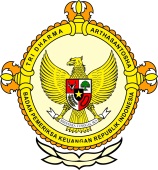       										     BPK Pwk. Prov. Sulawesi TengahTahun :									Bulan :                                                                        		                                                                               		Tanggal : 											Entitas :Gubernur Moratorium Tambang dan Sawit di Tiga KabupatenPalu, Metrosulawesi.com - Gubernur Sulawesi Tengah Longki Djanggola menyatakan mendukung rencana Presiden Joko Widodo yang akan mengeluarkan moratorium (menunda) lahan kelapa sawit dan tambang.“Saya sangat mendukung rencana Presiden itu, ini sebenarnya sudah lama saya tunggu-tunggu, semoga bisa secepatnya direalisasikan,” kata Longki Djanggola ditemui seusai mengukuhkan pengurus Asosiasi Pengusaha Tambang (Aspeta) Sulawesi Tengah periode 2016-2021 di salah satu hotel di Palu, Sabtu (16/4/2016), malam.Menurut Gubernur sebelum ada rencana itupun, ia telah memerintahkan Kepala Dinas ESDM Sulteng untuk mengeluarkan moratorium tambang untuk beberapa daerah. Dia menyebutkan daerah yang dimaksudkna diantaranya di Kota Palu, Donggala dan Parigi Moutong.Longki menegaskan, moratorium pertambangan harus dilakukan karena di Sulawesi Tengah sudah terlalu banyak.“Saya sangat bersyukur dengan adanya rencana itu, memang sudah seharusnya. Terus terang saat ini banyak yang harus dibenahi di sektor pertambangan kita seperti upaya rehabilitasi lingkungan,” ucapnya.“Kalau tidak ada halangan akhir bulan ini moratorium tambang itu akan saya keluarkan utuk beberapa daerah,” bebernya.Secara khusus, untuk moratorium lahan kelapa sawit, ia juga sangat mendukung langkah Jokowi yang akan mengeluarkan kebijakan itu.“Lahan kelapa sawit di daerah kita juga sudah sangat banyak, jadi menurut saya untuk sementara ini tidak perlu lagi membuka lahan baru karena masyarakatlah yang sebenarnya paling merasakan dampaknya. Salah satunya terjadinya krisis air karena dihisap kelapa sawit itu. Intinya lahan yang sudah ada saat ini itu yang harus dimaksimalkan,” tandasnya.Rencana moratorium pertambangan dicetuskan oleh Presiden Jokowi di sela kunjungannya ke Kepulauan Seribu, Jakarta, Kamis (14/4/2016).Presiden mengatakan dirinya tidak ingin lagi ada konsesi pertambangan yang "menabrak" hutan konservasi. Untuk itu, dia menegaskan pemerintah akan menertibkan urusan tata ruang sektor pertambangan agar tidak melanggar batas konsesi yang ditetapkan.Selain tambang, pemerintah juga mencanangkan akan melakukan moratorium terhadap izin konsesi lahan kelapa sawit.Pengurus Aspeta Sulteng DikukuhkanGubernur Sulawesi Tengah Longki Djanggola mengakui banyak tambang pengusaha di daerah ini yang tidak memiliki izin lengkap.Hal itu diungkapkan saat mengukuhkan pengurus Asosiasi Pengusaha Tambang (Aspeta) Sulawesi Tengah Priode 2016-2021 di salah satu hotel di Palu, Sabtu (16/4/2016).Dilantik sebagai Ketua umum H Kamil Badrun yang terpilih secara aklamasi. Dalam sambutannya, Gubernur meminta dengan adanya Aspeta dapat menghimpun seluruh pengusaha-pengusaha tambang yang ada di daerah ini.Selain itu, Aspeta diminta dapat membina para pengusaha tambang agar segera melengkapi dokumen- dokumen administrasi yang dipersyaratkan sebagaimana yang diatur dalam Undang-undang.“Di Sulawesi Tengah ini masih banyak pertambangan belum lengkap memiliki ijin untuk melakukan penambangan. Dengan hadirnya Aspeta harus bisa mendorong mereka untuk melengkapi itu,” ujarnya.Gubernur melanjutkan, memang sudah seharusnya para pengusaha tambang di Sulteng ada yang mewadahi. Ia mengajak, ke depan segala kendala yang dihadapi Aspeta agar dibicarakan bersama untuk mencari solusi yang terbaik.“Apabila ada masalah mari kita bicarakan bersama, kapanpun saya siap menerima teman- teman dari Aspeta. Di kesempatan ini saya ucapkan, selamat kepada pengurus Aspeta  yang telah dikukuhkan,” tutur Gubernur.Turut dikukuhkan sebagai Seketaris Aspeta 2016-2021 Ridwan Tahir dan Jhonny Salam sebagai Konsultan hukum.Editor : Syamsu Rizal.2016123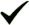 456789101112  12345678910111213141516171819202122232425262728293031MEDIAMetro SulawesiProvinsiPaluDonggalaTolitoliBuolSigiMorowali UtaraParigi MoutongPosoMorowaliTojo Una-unaBanggaiBanggai KepulauanBanggai Laut